Smlouva o pronájmu prostor a zařízení na víceúčelovém hřišti v Troubskuč. __/22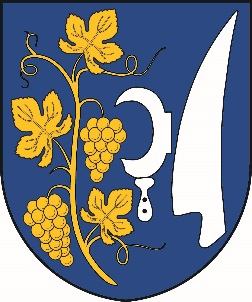 Pronajímatel: Obec Troubsko, Zámecká 150/8, 664 41 Troubsko, IČ: 00282723Zastoupená panem: Stanislav Hloušektel: 606 073 644, mail: hristetroubsko@email.czNájemce: ………………………………………………………………………………………………………..…………….…………………………tel. ………………………….     mail. ……………………………………………Pronajímatel je vlastníkem areálu víceúčelového hřiště v obci Troubsko (dále zkráceně jako „areál“), jehož součástí je i klubovna (dále zkráceně jako „klubovna“) spolu se zařízením a vybavením dle přílohy č. 1 k této smlouvě (dále zkráceně jako „vybavení“). Klubovna a vybavení jsou dále uváděny zkráceně společně jako „předmět nájmu“. Pronajímatel touto smlouvou přenechává nájemci za nájemné předmět nájmu, aby ho dočasně užíval za sjednaným účelem.  Nájemce se zavazuje zdržet se jakéhokoli jednání, které by poškozovalo předmět nájmu.  Nájemce je povinen pečovat o to, aby nevznikla škoda na předmětu nájmu, ani na jiném majetku pronajímatele spojeném s předmětem nájmu. V případě vzniku škody je nájemce povinen uhradit škodu v plném rozsahu pronajímateli.Účel pronájmu:  ….…………………………………………………………………………………………………………………….……Doba nájmu (datum a čas) ………………………………………………………………………………………………………………Předání předmětu nájmu: potvrzuje se předání předmětu nájmu v řádném stavu (bude uvedeno při samotném předání)            ano  x  ne                       Vrácení předmětu nájmu: potvrzuje se vrácení předmětu nájmu v řádném stavu (bude uvedeno při samotném vrácení)         ano  x  neNájemné: 2000,- Kč /den. Nájemné je splatné při podpisu této smlouvy oproti příjmovému dokladu.Služby. V nájemném je zahrnuta cena za elektřinu a vodu.Nájemce se před podpisem této smlouvy podrobně osobně seznámil se stavem předmětu nájmu.Nedílnou součástí této smlouvy je přiložený Provozní řád klubovny, upravující další práva povinnosti smluvních stran, kterými se zavazují smluvní strany plně řídit. Tato smlouva je sepsána ve dvou originálních stejnopisech, po jednom pro každou ze stran.V Troubsku dne: ……………………….Za pronajímatele  ________________________                            Nájemce: _______________________Provozní řád klubovny Úvod. Klubovna v areálu víceúčelového hřiště slouží především občanům obce Troubsko pro pořádání akcí typu: narozeniny, rodinné oslavy, prezentace, schůze, volby, …Povinnosti pronajímatele:* Pronajímatel je povinen předat prostory klubovny včas dle požadavku a předchozí domluvy s nájemcem.* Pronajímatel je povinen zaškolit nájemce na běžnou obsluhu el. zařízení a upozornit ho na veškeré povinnosti spojené s pronájmem objektu. * Pronajímatel je povinen předat prostor klubovny čistý a řádně uklizený.* Pronajímatel je povinen zapůjčit na úklid potřebné pomůcky a prostředky.Povinnosti nájemce:* Nájemce se zavazuje užívat pronajaté prostory jen k účelu uvedenému ve smlouvě, dle platné legislativy a v počtu rozumně odpovídajícím velikosti předmětu nájmu.* Nájemce při převzetí objektu obdrží veškeré klíče, které při zpětném předání odevzdá správci, přičemž zpětné předání proběhne vždy následující den do 10:00. Nájemce je povinen si překontrolovat vybavení prostor.* Nájemce se zavazuje bezvýhradně dodržovat přísný zákaz kouření v prostorách objektu klubovny a v prostoru celého areálu.* Nájemce se zavazuje respektovat zákaz pohybu zvířat v areálu hřiště a klubovny.* Nájemce se zavazuje dodržovat zásady bezpečnostní, pořádkové, hygienické a zásady protipožární prevence a dále zákaz používání zábavné pyrotechniky v celém areálu víceúčelového hřiště.* Nájemce se zavazuje po akci v pronajatých prostorech provést úklid v takovém rozsahu, aby byl prostor čistý a uklizený jako při předávce.* Nájemce se zavazuje při ukončení akce zabezpečit objekt zamčením a zakódováním bezpečnostního zařízení.* Nájemce se zavazuje vrátit předmět nájmu do smluvně stanoveného termínu s tím, že pokud tak neučiní, zavazuje se uhradit pronajímateli smluvní pokutu ve výši 500,-Kč. V Troubsku dne 9. května 2019Mgr. Markéta Bobčíková, starostka obce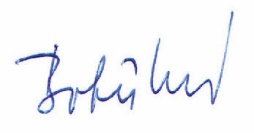 